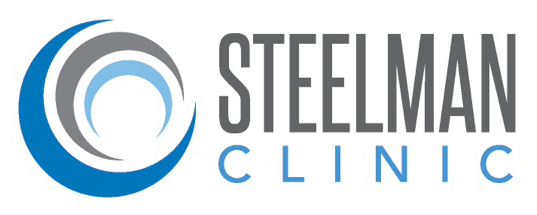 13301 N. Meridian, #400Oklahoma City, OK  73120(405) 755-4600www.steelmanclinic.comNEW PATIENT APPOINTMENTSNew patients will be scheduled for two separate appointments.FIRST APPOINTMENT (LAB EVALUATION).  Please arrive 15 minutes prior to your appointment time.  This appointment will take approximately 45 minutes. We ask that you complete the Patient Information and Questionnaire prior to this visit.  This appointment will include the following tests:Lab Tests.  We require lab tests to be done while you are fasting. Please do not eat or drink anything but WATER for 6 to 8 hours before your appointment.  EKG. This test will require you to wear loose fitted clothing. Please wear a two-piece outfit, no underwire bra, and do not apply body lotions, oils, or sprays.Body Composition Analysis test which determines LEAN to FAT ratio.Payment will be expected at the first visit.  We accept Visa, MasterCard, Discover, cash, check, or money order. (We do not accept temporary checks or American Express.)  WE DO NOT ACCEPT OR FILE MEDICAL INSURANCE FOR SERVICESSECOND APPOINTMENT (CONSULTATION). Please arrive 15 minutes prior to your appointment time.  You will be seen by a licensed medical provider (M.D or P.A, an A.P.R.N.) to review your medical history and have a brief physical. The Provider will review any abnormal test results during the visit.If you are late, your appointment may need to be rescheduled. Please give a 24-hour notice if you need to cancel or reschedule your appointment.We believe the best care can be given when the physician and the patient interact on a one-to-one basis. Having other people … children, spouses, parents, friends, etc… in the room is a distraction to the patient and the provider alike. Therefore, we prefer that you not bring other people back to the lab or exam room with you.